NÁRODNÍ GALERIE	NATIONAL  GALLERY. r>'( ,	.   ,f	.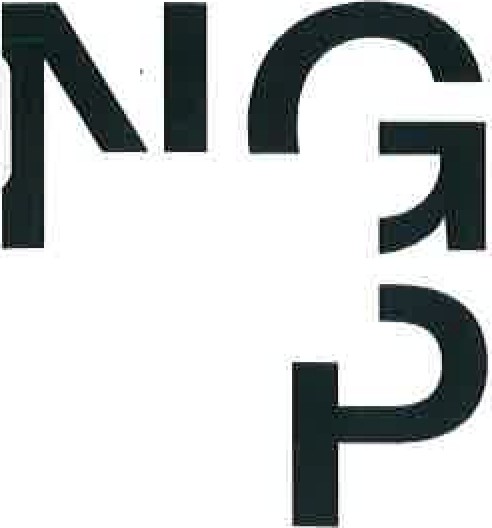 PRAHA	PRAGUESmluvní stranyUDU20230613llllli lIi IIIII I liliI li lilIiI 11111111111111111IČ.j. NG 305/2023Národní galerie v Prazesídlo: Staroměstské nám. 12, 11O 15 Praha 1 IČ:00023281, D1Č:CZ00023281zastoupená: Alicjí Knast, generální ředitelkou e-mail: sekretariat@ngprague .czBankovní spojení: ČNB, č. ú.: 050008-0008839011/0710(dále jen „Příjemce" na straně jedné) aÚstav dějin umění AV ČR, v.v.i.sídlo: Husova 4, 11O 00 Praha 1 IČ:68378033,  D1Č:CZ68378033zastoupený: doc. PhDr. Tomášem Winterem, Ph.O., ředitelem e-mail: winter@udu.cas.czBankovní spojení: ČSOB, a.s., č. ú. 131166131/0300Organizace je zapsána v Rejstříku veřejných výzkumných organizací vedeném MŠMT ke dni 1.1.2007 dle zákona č.341/2005 Sb.(dále jen „Další účastník" na straně druhé) (dále společně jako „smluvní strany")uzavírají níže uvedeného dne, měsíce a roku v souladu s ustanovením§ 1746 odst. 2 zákona č. 89/2012 Sb., občanský zákoník, ve znění pozdějších předpisů (dále jen jako „občanský zákoník") tuto Smlouvu o účasti na řešení části grantového projektu registrační č. GA 23-05042S (dále jen „Smlouva").Smlouva o účasti na řešení části grantového projektu č. 23-05042S a o poskytnutí části účelových prostředků ze státního rozpočtu CR na jeho podporuZákladní ustanoveníPoskytovatel - česká republika - Grantová  agentura české republiky (dále  jen „Poskytovatel") vyhlásil dne 14. 2. 2022 veřejnou soutěž ve výzkumu, experimentálním vývoji a inovacích na podporu grantových projektů základního výzkumu (dále jen „Veřejná soutěž"), přičemž práva a povinnosti Poskytovatele a Příjemce jako uchazeče v průběhu této Veřejné soutěže byly, kromě obecně závazných právních předpisů, upraveny zadávací dokumentací této Veřejné soutěže (dále jen „Zadávací dokumentace"). Zadávací dokumentace je nedílnou součástí této Smlouvy a pro svůj rozsah je volně dostupná na webových stránkách Poskytovatele (www.gacr.cz).Další účastník se zavazuje a je povinen k tomu zavázat i spoluřešitele, že se bude při plnění předmětu této Smlouvy řídit Zadávací  dokumentací  v míře, v jaké je Zadávací dokumentace relevantní pro plnění této Smlouvy.Další účastník se dále zavazuje a je povinen k tomu zavázat i spoluřešitele, že se bude při plnění předmětu této Smlouvy řídit Etickým kodexem pro řešitele projektů GAČR (dále jen „Etický kodex"). Etický kodex je nedílnou součástí této Smlouvy a pro svůj rozsah je volně dostupný na webových stránkách Poskytovatele (www.gacr.cz ).Předmět SmlouvyPředmětem této Smlouvy je stanovení podmínek pro realizaci části níže specifikovaného grantového projektu (dále jen „Projekt").Příjemce ustanovuje  jako řešitele Projektu Mgr. Radku Heisslerovou   Ph.O.(dále jen „Řešitel").Další účastník ustanovuje jako spoluřešitele Projektu Mgr. Janu Marešovou, Ph.O. (dále jen „Spoluřešitel").Smlouva o účasti na fešenf části grantového projektu č. 23-05042S a o poskytnutf části účelových prostfedků ze státního rozpočtu CR na jeho podporuPříjemce poskytuje část podpory určenou Dalšímu účastníkovi, kterou obdržel od Poskytovatele (dále jen „Grantové prostředky"), Dalšímu účastníkovi na základě této Smlouvy výhradně za účelem jejich využití k dosažení cílů řešení části Projektu v rozsahu, členění a za podmínek schválených Poskytovatelem. Výše poskytovaných Grantových prostředků je uvedena v příloze ke Smlouvě o poskytnutí dotace na podporu Projektu č. 23- 05042S panelu č. P409 uzavřené mezi Poskytovatelem a Příjemcem, jejíž kopie je nedílnou součástí této Smlouvy  jako její příloha č. 1 (dále jen    jako,,Smlouva o poskytnutí  dotace").Cíle Projektu, způsob řešení a předpokládané výsledky jsou uvedeny ve schváleném Návrhu Standardního projektu 23-05042S (dále jen „Návrh Projektu"), jehož kopie je nedílnou součástí této Smlouvy jako její příloha č. 2 a jehož obsah a rozhodnutí Poskytovatele o něm jsou pro smluvní strany závazné.SpoluřešitelSpoluřešitel podpisem této Smlouvy potvrzuje, že souhlasí s tím, že byl Dalším účastníkem ustanoven jako Spoluřešitel Projektu a že byl seznámen s obsahem Smlouvy o poskytnutí dotace, s obsahem Zadávací dokumentace a Etického kodexu. Spoluřešitel se zavazuje řídit se při plnění této Smlouvy dokumenty uvedenými v předchozí větě.Další účastník  tímto  potvrzuje,  že  Spoluřešitel  je  k Dalšímu  účastníkovi  v pracovněprávním vztahu.Další účastník tímto potvrzuje, že odpovídá za plnění předmětu této Smlouvy Spoluřešitelem tak, jako by plnil sám, a to včetně odpovědnosti za případně způsobenou škodu.Poskytnutí grantových prostředkůCelková  výše uznaných nákladů na celou dobu řešení Projektu je uvedena  v Návrhu Projektu ve formuláři Část B a činí 3 718 000,- Kč. Podrobné vymezení položek uznaných nákladů a jejich členění je stanoveno v Návrhu Projektu a v rozpisu finančních prostředků pro jednotlivé roky řešení Projektu, který je přílohou Smlouvy o poskytnutí dotace.Celková výše Grantových prostředků na celou dobu řešení Projektu může činit až 3 718 000,-  Kč.Na řešení věcné náplně části Projektu poskytne Příjemce Dalšímu účastníkovi část Grantových  prostředků  až ve výši až 1.196.000,-  Kč,  a to  v níže uvedeném složení (uvedeno pro jednotlivé kalendářní roky trvání Projektu):Smlouva o účasti na fešenf části grantového projektu č. 23-05042$ a o poskytnuti části účelových prostfedků ze státnfho rozpočtu CR na jeho podporu	·Rok 2023a to do 30 dnů po jejich obdržení od Poskytovatele, převodem na bankovní účet Dalšího účastníka uvedený v záhlaví této Smlouvy.Podpora z ostatních  veřejných  zdrojů: O Kč.Rok 2024Podpora  z ostatních  veřejných  zdrojů: O Kč.Smlouva o účasti na řešení části grantového projektu č. 23-05042S a o poskytnutí části účelových prostředků ze státního rozpočtu CR na jeho podporuRok 2025Podpora z ostatních  veřejných  zdrojů: O Kč.Budou-li dle Poskytovatele na základě hodnocení postupu při řešení Projektu splněny předpoklady pro pokračování podpory Projektu, poskytne Příjemce Dalšímu účastníkovi v každém dalším kalendářním roce řešení Projektu (tj.   v roce 2024 a v roce 2025) část Grantových prostředků ve výši dle tabulek uvedených v předchozím odstavci, a to za předpokladu, že nedojde k vázání prostředků státního rozpočtu a že Další účastník splní řádně a včas své závazky v rozsahu příslušných obecně závazných právních předpisů a podmínek stanovených touto Smlouvou a Smlouvou o poskytnutí dotace. Dojde-li ke změně Projektu na základě dodatku ke Smlouvě o poskytnutí dotace uzavřené mezi Příjemcem a Poskytovatelem, uzavřou Příjemce a Další účastník dodatek k této Smlouvě, jenž bude uvedené změny zohledňovat ve vztahu k Dalšímu účastníkovi. Tyto dodatky se stanou po podpisu oběma smluvními stranami nedílnou součástí této Smlouvy. Rozhodne-li však Poskytovatel o změně financování Projektu, sdělí Příjemce toto rozhodnutí Dalšímu účastníkovi písemně. Taktové sdělení se pak bez dalšího stává další přílohou této Smlouvy a je pro Dalšího účastníka závazné.Příslušné Grantové  prostředky  na  řešení  části Projektu v dalších letech (tj. v roce 2024 a v roce 2025) budou převedeny Příjemcem Dalšímu účastníkovi na jeho účet uvedený v záhlaví této Smlouvy, a to do 30 kalendářních dnů od okamžiku, kdy Příjemce obdrží Grantové prostředky  na svůj bankovní   účet.Smlouva o účasti na fešenf části grantového projektu č. 23-05042$ a o poskytnuti části účelových prostředků ze státnlho rozpočtu CR na jeho podporuTo vše při splnění podmínek uvedených v této Smlouvě a Smlouvě o poskytnutí dotace.Použití Grantových prostředků a zásady hospodaření s nimiDalší účastník je při použití Grantových prostředků zejména povinen:dodržovat veškeré povinnosti, které vyplývají z ustanovení této Smlouvy a z ustanovení Smlouvy o poskytnutí dotace, Zadávací dokumentace a Etického kodexu, s výjimkou ustanovení, z jejichž podstaty vyplývá, že se nemohou vztahovat na Dalšího účastníka;použít Grantové prostředky výlučně k úhradě uznatelných, prokazatelných, nezbytně nutných nákladů přímo souvisejících s plněním cílů a parametrů řešené části Projektu za podmínek a v rozsahu, která vyplývají z této Smlouvy, Zadávací dokumentace, Návrhu Projektu a obecně závazných právních předpisů a plnit povinnosti podle Přílohy 4, čl. 3, čl. 4 a čl. 5 Zadávací dokumentace jak vůči Poskytovateli, tak i Příjemci;hospodařit s poskytnutými Grantovými prostředky s péčí řádného hospodáře, plnit povinnosti stanovené touto Smlouvou a Smlouvou o poskytnutí dotace, Zadávací dokumentací a obecně závaznými právními předpisy, zejména zákonem č. 130/2002 Sb., o podpoře výzkumu, experimentálního vývoje a inovací, ve znění pozdějších předpisů (dále jen jako „zákon o podpoře výzkumu"), zákonem č. 218/2000 Sb., rozpočtová   pravidla,   ve  znění   pozdějších   předpisů   (dále  jen  jako„rozpočtová pravidla") a občanským zákoníkem. Další účastník je dále povinen se při hospodaření s poskytnutými Grantovými prostředky řídit písemnými pokyny Poskytovatele, a to bez zbytečného odkladu po jejich obdržení;postupovat při řešení projektu s odbornou péčí a s využitím všech odborných znalostí a využívat při řešení Projektu hmotný a nehmotný majetek, který pro řešení Projektu z Grantových prostředků pořídil,  a to  v rozsahu a způsobem vyplývajícím z této Smlouvy a Smlouvy o poskytnutí dotace, Zadávací dokumentace a Návrhu Projektu;předkládat Poskytovateli a Příjemci v souladu s příslušnou Zadávací dokumentací dílčí zprávu / dílčí finanční zprávu / průběžnou odbornou zprávu / závěrečnou zprávu / závěrečnou odbornou zprávu, a to ve lhůtě stanovené Poskytovatelem a uveřejněné na jeho webových stránkách (www.gacr.cz). Další účastník je povinen především předložit Příjemci nejpozději do 3 dnů před termínem stanoveným Poskytovatelem písemnou roční zprávu o realizaci části Projektu v průběhu daného roku, a to formou vyplnění aplikace pro předkládání zpráv (GRIS), konkrétně jejích částí DB a DC, v rozsahu relevantním  k podílu Spolupříjemce    naSmlouva o účasti na fešení části grantového projektu č. 23-05042$ a o poskytnutí části účelových prostfedků ze státního rozpočtu CR na jeho podporuřešení Projektu. Po ukončení řešení části Projektu je Další účastník povinen předložit Příjemci závěrečnou zprávu o výsledcích dosažených při řešení části Projektu nejpozději do 3 dnů před termínem stanoveným Poskytovatelem, a to formou vyplnění aplikace pro předkládání zpráv (GRIS), konkrétně  jejích částí ZB a ZO (s výjimkou „závěrečné karty")  v rozsahu relevantním k podílu Spolupříjemce na řešení Projektu. Součástí jak dílčích zpráv, tak zprávy závěrečné, musí být podrobné vyúčtování hospodaření s poskytnutými Grantovými prostředky (výpis z oddělené evidence ve smyslu čl. 6.1. této Smlouvy). Současně je Další účastník povinen poskytnout Příjemci do 15. ledna následujícího roku informaci o výši Grantových prostředků, které nebyly spotřebovány a budou převáděny do dalšího roku řešení Projektu nebo budou prostřednictvím Příjemce vráceny Poskytovateli za Projekt jako celek ve lhůtě a způsobem uvedeným v Zadávací dokumentaci;uvádět v rámci zpráv uvedených v předchozí větě nebo v jakýchkoliv jiných dokumentech (oznámeních, žádostech, informacích atd.) doručovaných Příjemci a/nebo Poskytovateli v souladu s příslušnou Zadávací dokumentací výlučně pravdivé, úplné a nezkreslené údaje.Pokud v průběhu řešení Projektu nastanou skutečnosti vyžadující jakoukoliv změnu skladby či výše Grantových prostředků, smluvní strany se budou vzájemně informovat a budou postupovat způsobem uvedeným v Zadávací dokumentaci pro změny v rámci a v průběhu řešení Projektu.Další účastník je povinen ukončit řešení Projektu nejpozději do data ukončení řešení Projektu uvedeného v čl. 2.1 této Smlouvy a výsledky řešení projektu Příjemci a/nebo Poskytovateli doložit či prezentovat v souladu s Návrhem Projektu a příslušnými ustanoveními Zadávací dokumentace.EvidenceDalší účastník je povinen vést pro Projekt samostatnou oddělenou účetní evidenci (podle obecně závazných právních předpisů upravujících vedení účetní evidence), ve které musí být vždy uvedeno registrační číslo Projektu a která musí být vedena správně, úplně, průkazně, srozumitelně, přehledně, způsobem zaručujícím trvalost účetních záznamů a takovým způsobem, aby bylo možno kdykoliv na výzvu Poskytovatele poskytnout věrohodné, aktuální a prokazatelné údaje o stavu hospodaření s Grantovými prostředky a tyto údaje rovněž prokázat.O všech uznaných nákladech Projektu musí být v rámci shora uvedené účetní evidence vedena na samostatném analytickém účtu samostatná a oddělená evidence a v jejím rámci pak dále samostatná a oddělená evidence o výdajích a nákladech hrazených z Grantových prostředků. Evidence hospodaření s Grantovými prostředky tedy musí být zcela oddělena od evidence případnýchSmlouva o účasti na řešeni části grantového projektu č. 23-05042S a o poskytnuti části účelových prostředků ze státnfho rozpočtu CR na jeho podporujakýchkoliv dalších finančních prostředků vynaložených na řešení Projektu (např. vlastních finančních prostředků Dalšího účastníka).Další povinnosti týkající se vedení účetní evidence, včetně finančního vypořádání poskytnuté dotace se státním rozpočtem, vyplývají ze Zadávací dokumentace a obecně závazných právních předpisů.Další účastník se zavazuje poskytnout Poskytovateli a/nebo Příjemci veškerou nezbytnou součinnost a veškeré podklady pro vypořádání Grantových prostředků se státním rozpočtem v souladu se Smlouvou o poskytnutí dotace a obecně závaznými právními předpisy.Další účastník je povinen zpracovat údaje o výsledcích Projektu pro informační systém výzkumu, vývoje a inovací (IS VaVal), část Rejstřík informací o výsledcích (RIV), a doručit tyto údaje Poskytovateli v rozsahu vyplývajícím z obecně závazných právních předpisů, a to do termínu každoročně vyhlašovaného Poskytovatelem. V případě, že je nutné dle řešení Projektu k naplnění výše uvedeného požadavku doložit výstup, např. publikaci či její část, Další účastník tak bezodkladně ve stanoveném termínu učiní. V případě, že z výstupu řešení je patrné, že je nutné pro splnění dodat jak elektronickou, tak písemnou formu, je Další účastník povinen dodat Poskytovateli obě formy.Práva a povinnosti při předávání a poskytování údajů do informačního systému výzkumu, vývoje a inovací (IS VaVal) se řídí ustanoveními Zadávací dokumentace, příslušných obecně závazných právních předpisů a pokynů Poskytovatele.Práva k výsledkům řešení ProjektuSmluvní strany berou na vědomí, že hlavním výstupem Projektu má být odborná monografie, v rámci které budou shrnuty výsledky výzkumu uskutečněného během Projektu (,,Monografie"). Vedlejším výstupem Projektu mají  být  dvě   studie,   věnované   dílčím  aspektům   sledovaného   tématu s předběžnými názvy: (i) Heisslerová, R.; Mezi malířským cechem a akademií. Podoby, přednosti a negativa  výuky malířství v Čechách na  koncistoletí a (ii) Marešová, J.; František Martin Pelcl a Jan Quirin Jahn. Vzájemné vztahy a spolupráce.Výkon majetkových práv autorských k výsledkům Projektu náleží při zachování práv jejich autorů a původců, vyplývajících z právních předpisů o ochraně duševního vlastnictví, té smluvní straně, činností jejichž zaměstnanců bylo těchto výsledků dosaženo.V případě, že výsledku Projektu bylo dosaženo spoluprací smluvních stran, bude takový výsledek ve spoluvlastnictví smluvních stran (v případě autorských  děl  a  uměleckých  výtvorů  bude  takový  výsledek  předmětemSmlouva o účasti na fešenf části grantového projektu č. 23-05042S a o poskytnuti části účelových prostfedků ze státnfho rozpočtu CR na jeho podporuspolečného výkonu majetkových práv autorských a práv souvisejících s právem autorským).Hlavní výsledek Projektu - Monografie bude vykázána v Informačním systému výzkumu, vývoje a inovací resp. v Rejstříku informací o výsledcích (RIV) jako celek v procentuálním autorském podílu NGP 60 % a ÚDU 40 %. Spoluvlastnický podíl (resp. výkon majetkových práv autorských a práv souvisejících s právem autorským) ve vztahu k hlavnímu výsledku Projektu, tj. Monografii, bude odpovídat míře, v jaké se zaměstnanci smluvních stran podíleli na jeho vytvoření, tj. v poměru Příjemce 60% a Další účastník 40%.Spoluvlastnický výsledek může každá ze smluvních stran užívat pro potřeby výzkumu, vývoje a vzdělávání. Smluvní strany sjednávají, že v případě komerčního užívání výsledku Projektu uzavřou ve vztahu k němu zvláštní smlouvu, která stanoví bližší podmínky nakládání s tímto výsledkem, podíly na jeho komercializaci, okolnosti sjednávání případných návazných licenčních smluv, stejně jako způsob a rozsah užívacích práv.V případě, že se smluvní strany rozhodnou chránit výsledek Projektu formou průmyslově-právní ochrany, uzavřou před podáním příslušné přihlášky smlouvu, kterou písemnou formou upraví svoje vzájemná práva a povinnosti k takovému výsledku zejména způsob a formu užívání, spoluvlastnické podíly, poměr úhrady nákladů spojených s vedením příslušných řízení za účelem dosažení nejvýhodnější ochrany, určení smluvní strany, která bude zajištění nejvýhodnější ochrany koordinovat, jakož i způsob jeho využití.Další práva k výsledkům řešení Projektu se řídí ustanoveními§ 16 zákona č. 130/2002 Sb., a obecně závaznými právními předpisy, zejména předpisy na ochranu duševního vlastnictví.KontrolaDalší účastník je povinen provádět pravidelnou kontrolu Spoluřešitele ve věci čerpání, užití a evidence Grantových prostředků poskytnutých mu Příjemcem v souvislosti s řešením části Projektu.Další účastník a Spoluřešitel jsou povinni umožnit Poskytovateli a Příjemci či jimi pověřeným osobám výkon jejich kontrolních oprávnění vyplývajících ze Smlouvy o poskytnutí dotace a Zadávací dokumentace a poskytnout těmto osobám  veškerou   nutnou  nebo  požadovanou   součinnost,  a  to  kdykoli v průběhu řešení Projektu nebo po jeho ukončení. Tímto ujednáním nejsou dotčena ani omezena práva kontrolních a finančních orgánů státní správy české republiky.Další  práva  a  povinnosti  smluvních  stran  týkající  se  kontroly  vyplývají  z ustanovení Zadávací dokumentace.Smlouva o účasti na fešenf části grantového projektu č. 23-05042S a o poskytnutr části účelových prostfedků ze státního rozpočtu CR na jeho podporuSankce za nesplnění povinností uložených Dalšímu účastníkuDalší účastník bere na vědomí, že porušení povinností vyplývající z této Smlouvy, Smlouvy o poskytnutí dotace, Zadávací dokumentace nebo obecně závazných právních předpisů bude považováno za porušení rozpočtové kázně ve smyslu § 44 rozpočtových pravidel a bude mít důsledky analogické důsledkům v tomto zákoně uvedeným. Další účastník bere dále na vědomí, že výše odvodu za porušení rozpočtové kázně bude stanovena dle čl. VI. odst. 4 a čl. XIII. Smlouvy o poskytnutí dotace.V případě, kdy se ukáže, že údaje, na jejichž základě byly Dalšímu účastníkovi poskytnuty Grantové prostředky, byly neúplné nebo nepravdivé, může být zahájeno řízení o jejich vymáhání Příjemcem.Pokud Další účastník poruší jakoukoliv povinnost vyplývající z této Smlouvy nebo z ustanovení Zadávací  dokumentace či Smlouvy o poskytnutí dotace  s výjimkou ustanovení, z jejichž podstaty vyplývá, že se nemohou vztahovat na Dalšího účastníka, je povinen uhradit Příjemci v prokázané výši veškeré škody, které Příjemce na základě takového porušení utrpí. Pro vyloučení pochybností se stanoví, že za takovéto škody se mimo jiné považují i veškeré sankce a pokuty vyměřené Poskytovatelem a/nebo státními orgány ČR na základě výše popsaného porušení. Splatnost náhrady škody je do deseti pracovních dnů od data, kdy byl Dalšímu účastníkovi doručen písemný požadavek Příjemce na náhradu škody. Za případné prodlení Dalšího účastníka s náhradou škody vůči Příjemci je Další účastník povinen uhradit smluvní pokutu ve výši O,1 % z dlužné částky za každý den prodlení.1O. Ukončení smlouvyPoruší-li Další účastník závažným způsobem jakoukoliv svou povinnost vyplývající z této Smlouvy, ze Smlouvy o poskytnutí dotace, Zadávací dokumentace nebo obecně závazných právních předpisů, je Příjemce vždy oprávněn tuto Smlouvu písemně vypovědět bez výpovědní doby.Příjemce je dále vždy oprávněn tuto Smlouvu písemně vypovědět bez výpovědní doby v případě, jestliže nastane kterákoliv z následujících skutečností:tato Smlouva nenabude z jakéhokoliv důvodu účinnosti nejpozději do 30 dnů od jejího uzavření;návrh dodatku k této Smlouvě navržený Příjemcem v souladu s čl. 4.4 této Smlouvy nebude uzavřen z jakéhokoliv důvodu nejpozději do 30 dnů od jeho doručení Dalšímu účastníkovi;Další účastník ztratí způsobilost k řešení Projektu vyplývající z obecně závazných právních předpisů a Zadávací dokumentace,  zejména pokudSmlouva o účasti na fešení části grantového projektu č. 23-05042S a o poskytnutí části účelových prostředků ze státního rozpočtu CR na jeho podporuDalší účastník pozbude oprávnění k činnosti při řešení Projektu vyžadované zvláštním právním předpisem nebo pokud Další účastník vstoupí do likvidace nebo bylo zahájeno insolvenční řízení, v němž je řešen jeho úpadek nebo hrozící úpadek nebo bylo rozhodnuto o jeho úpadku;Další účastník, jakožto právnická osoba, je zrušen bez likvidace nebo jestliže by práva nebo závazky Dalšího účastníka vyplývající z této Smlouvy měl na základě jakékoliv právní skutečnosti převzít jakýkoliv jiný subjekt;kdykoliv po uzavření této Smlouvy vyjde najevo, že se Další účastník nebo Spoluřešitel jakkoliv podílel nebo podílí nebo má podílet na jakémkoliv projektu s totožnou nebo obdobnou problematikou, jakou má Projekt, přičemž tento projekt přijal, přijímá nebo přijme podporu z jiného zdroje, nebo vyjde najevo, že Dalšímu účastníkovi nebo Spoluřešiteli musela být známa existence takového projektu ještě před podáním Návrhu Projektu, aniž by se na takovém projektu sám podílel;kdykoliv po uzavření této Smlouvy vyjde najevo, že Další účastník uvedl v rámci Návrhu Projektu nepravdivé, neúplné nebo zkreslené údaje nebo podal Návrh Projektu vypracovaný v rozporu se Zadávací dokumentací;kdykoliv po uzavření této Smlouvy vyjde najevo, že Návrh Projektu neměl řádné náležitosti v souladu s příslušnými ustanoveními Zadávací dokumentace;kdykoliv po uzavření této Smlouvy vyjde najevo, že Další účastník nesplnil jakoukoliv svou informační povinnost vyplývající ze Zadávací dokumentace nebo obecně závazných právních předpisů řádně nebo včas;kdykoliv po uzavření této Smlouvy vyjde najevo, že Další účastník nesplnil požadavky na způsobilost k řešení Projektu;kdykoliv po uzavření této Smlouvy vyjde najevo, že kterékoliv z prohlášení nebo potvrzení Dalšího účastníka nebo Spoluřešitele uvedených v Návrhu Projektu je nepravdivé;kdykoliv po uzavření této Smlouvy vyjde najevo, že kterékoliv z prohlášení, potvrzení nebo ujištění Dalšího účastníka uvedených v této Smlouvě je nepravdivé.Příjemce je oprávněn zcela nebo zčásti odstoupit od této Smlouvy v případě, že Další účastník bude pravomocně odsouzen pro trestný čin uvedený v ustanovení § 7 odst. 3 písm. a) nebo b) zákona o podpoře výzkumu. Odstoupením  od Smlouvy  z tohoto  důvodu  se  Smlouva  od počátku zcelaSmlouva o účasti na fešenf části grantového projektu č. 23-05042$ a o poskytnutf části  účelovýchnebo zčásti ruší a Další účastník je povinen vrátit veškerou podporu nebo její část.V případě, že Poskytovatel odstoupí od Smlouvy o poskytnutí dotace uzavřené s Příjemcem, tato Smlouva mezi Příjemcem a Dalším účastníkem se ruší ke dni, kdy nastávají účinky odstoupení pro Příjemce s tím, že Příjemce je o odstoupení Poskytovatele od Smlouvy o poskytnutí dotace uzavřené s Příjemcem povinen Dalšího příjemce neprodleně informovat.Bude-li tato Smlouva ukončena výpovědí, odstoupením od Smlouvy, dohodou smluvních stran nebo jiným způsobem, zanikají závazky z této Smlouvy ke dni účinnosti ukončení Smlouvy, tj. ke dni doručení výpovědi druhé smluvní straně, ke dni doručení odstoupení druhé smluvní straně, ke dni nabytí účinnosti dohody smluvních stran, ke dni dohodnutému smluvními stranami nebo ke dni vyplývajícímu z obecně závazných právních předpisů. Další účastník se v tomto případě zavazuje a je povinen vrátit Grantové prostředky nevyčerpané k datu účinnosti ukončení Smlouvy za Projekt dle pokynů a ve lhůtě určené Příjemcem a/nebo Poskytovatelem. Neurčí-li Poskytovatel jinou lhůtu, je Příjemce rovněž povinen v této lhůtě vypracovat a doručit Příjemci a Poskytovateli závěrečnou zprávu/ závěrečnou odbornou a finanční zprávu o řešení Projektu v souladu s příslušnou Zadávací dokumentací a příslušnými pokyny Poskytovatele.Ukončením této Smlouvy nejsou dotčeny práva a povinnosti smluvních stran, ze kterých to vzhledem k jejich povaze vyplývá. Ukončení této Smlouvy se zejména nedotýká jakýchkoliv sankcí, nároků na úhradu smluvních pokut, úroků z prodlení nebo nároků na náhradu škody vyplývající z této Smlouvy nebo vzniklých na základě této Smlouvy.Závazná pravidla pro použití osobních nákladůVýše způsobilých osobních nákladů osob podílejících se přímo na řešení Projektu musí odpovídat pracovní kapacitě (úvazku) vynaložené na řešení Projektu, nesmí přesahovat mzdu, resp. plat obvyklý v daném čase pro pracovníka na příslušném pracovišti a současně musí splňovat pravidla pro vymezení osobních nákladů definovaná v příslušných Zadávacích dokumentacích.Dojde-li v průběhu řešení Projektu ke změně v osobě zaměstnance přijatého podle pracovní smlouvy výhradně na řešení Projektu tak, že tento zaměstnanec bude nadále zaměstnán u Dalšího účastníka, ale bude zaměstnán jako zaměstnanec, který není podle pracovní smlouvy přijat výhradně na řešení Projektu, ale na jeho řešení se podílí, nebo jako zaměstnanec zaměstnaný na základě dohody o pracích konaných mimo pracovní poměr, je Další účastník povinen toto oznámit Příjemci.Smlouva o účasti na fe enf části grantového projektu č. 23-05042S a o poskytnuti části   účelovýchObecná ustanoveníVšechny změny, které jsou podstatné pro splnění podmínek, za jakých byly Dalšímu účastníkovi přiznány grantové prostředky dle této Smlouvy, musí Další účastník oznámit Příjemci do 7 dnů poté, co se o jejich vzniku dozvěděl.Další účastník není oprávněn postoupit ani jiným způsobem převést práva a povinnosti založené touto Smlouvou na třetí osobu.Další účastník  není  oprávněn  vůči jakýmkoliv  nárokům Příjemce vzniklým z této Smlouvy nebo na jejím základě započítat jakékoliv své nároky proti Příjemci.Právní poměry výslovně neupravené touto Smlouvou se přiměřeně řídí příslušnými ustanoveními  občanského  zákoníku  a Zadávací  dokumentací. V případě výkladu pojmů použitých v této Smlouvě je za základ brán obsah zákona o podpoře výzkumu a poté obsah Zadávací dokumentace.V případě rozporu mezi ustanovením Zadávací dokumentace a Návrhu Projektu mají přednost ustanovení Zadávací dokumentace.Touto Smlouvou není dotčeno oprávnění územních finančních úřadů a jiných příslušných finančních orgánů provádět kontrolu nakládání s přidělenými Grantovými prostředky.Smlouvu je možné měnit pouze písemnými dodatky podepsanými oběma smluvními stranami. Za písemnou formu nebude pro tento účel považována výměna e-mailových či jiných elektronických zpráv.Část Zadávací dokumentace, ve které nejsou vymezeny podmínky Veřejné soutěže ve smyslu ustanovení § 17 zákona o podpoře výzkumu, je Poskytovatel oprávněn v přiměřeném rozsahu měnit zasláním písemného oznámení Příjemci, ve kterém Příjemce s takovou změnou obsahu příslušné části Zadávací dokumentace seznámí. Příjemce je povinen o takové změně Dalšího účastníka bez zbytečného prodlení informovat. Mezi části Zadávací dokumentace, které mohou podléhat takovým změnám, patří zejména Příloha 4 - Podmínky pro řešení grantových projektů. V případě nesouhlasu Dalšího účastníka s takovou změnou obsahu příslušné části Zadávací dokumentace je Další účastník oprávněn do 7 dnů od doručení tohoto oznámení navrhnout Příjemci zrušení této Smlouvy. Pokud Další účastník nevyužije práva navrhnout Příjemci zrušení této Smlouvy v ujednané lhůtě, je Další účastník povinen se řídit těmito novými podmínkami, a to od data doručení tohoto oznámení.Smluvní strany si nepřejí, aby nad rámec výslovných ustanovení této Smlouvy byla jakákoliv práva a povinnosti dovozovány z dosavadní či budoucí praxe zavedené mezi smluvními stranami či zvyklostí  zachovávaných  obecně či  vSmlouva o účasti na fešení části grantového projektu č. 23-05042S a o poskytnut{ části účelových prostfedků ze státního rozpočtu CR na jeho podporuodvětví týkajícím se předmětu plnění této Smlouvy, ledaže je ve Smlouvě výslovně sjednáno jinak. Vedle shora uvedeného si smluvní strany potvrzují, že si nejsou vědomy žádných dosud mezi nimi zavedených obchodních zvyklostí či praxe.Závěrečná ustanoveníTato Smlouva je mezi smluvními stranami uzavírána na dobu určitou, a to na dobu, na kterou je uzavřena Smlouva o poskytnutí dotace. Ty závazky Dalšího účastníka, které mají podle své povahy trvalý charakter, zůstávají v platnosti i po uplynutí doby, na kterou je tato Smlouva uzavřena.Tato Smlouva nabývá platnosti dnem jejího podpisu oběma smluvními stranami, přičemž platí datum posledního podpisu.Smluvní strany berou na vědomí, že tato Smlouva vyžaduje uveřejnění v registru smluv podle zákona č. 340/2015 Sb., o registru smluv, ve znění pozdějších předpisů. Smluvní strany se shodly na tom, že z uveřejnění jsou v souladu se zvláštními právními předpisy vyloučeny některé části smluvní dokumentace, zejména pak Návrh Projektu Příjemce a specifikace finančních náležitostí, a to z důvodu: (i) ochrany obchodního tajemství, (ii) ochrany osobních údajů Řešitele, Spoluřešitele a členů týmů, (iii) ochrany důvěrnosti majetkových poměrů Řešitele, Spoluřešitele a členů týmů, (iv) ochrany práv třetích osob k předmětu práva autorského nebo souvisejícího s právem autorským, (v) ochrany práva autorského v držení veřejných institucí, které jsou příjemci nebo spolupříjemci podpory výzkumu a vývoje z veřejných prostředků podle zákona o podpoře výzkumu, (vi) skutečnosti, že obsahuje technickou předlohu, návod, výkres, projektovou dokumentaci, model, způsob výpočtu jednotkových cen, vzor a výpočet ve smyslu§ 3 odst. 2 písm.b) zákona o registru smluv a (vii) že to vylučuje zákon o podpoře výzkumu.Zveřejnění Smlouvy v registru smluv zajistí Příjemce neprodleně po podpisu Smlouvy. Příjemce se současně zavazuje informovat Dalšího účastníka o provedení zveřejnění tak, že zašle druhé smluvní straně kopii potvrzení správce registru smluv o uveřejnění Smlouvy bez zbytečného odkladu poté, kdy sám potvrzení obdrží, popř. již v průvodním formuláři vyplní příslušnou kolonku s ID datové schránky Dalšího účastníka (v takovém případě potvrzení od správce registru smluv o provedení zveřejnění Smlouvy obdrží obě smluvní strany zároveň).Smluvní strany se zavazují dodržovat mlčenlivost o všech skutečnostech, o kterých se dozvěděly v souvislosti s touto Smlouvou. Povinnost mlčenlivosti se nevztahuje na ty skutečnosti, které jsou nebo se stanou obecně známými a veřejnými, aniž by se tak stalo v důsledku porušení Smlouvy. Smluvní strany prohlašují, že mají zájem zejména na ochraně informací obsažených v konkrétním  Návrhu Projektu  Příjemce  a přílohách  Smlouvy  nebo  dodatkůSmlouva o účasti na fešenf části grantového projektu č. 23-05042$ a o poskytnuti části účelových prostředků ze státnfho rozpočtu CR na jeho podporuobsahujících specifikace finančních. Za všech okolností jsou smluvní strany povinny zachovávat a chránit duševní vlastnictví, obchodní tajemství a důvěrné informace či jiné informace, které nelze poskytnout podle předpisů upravujících svobodný přístup k informacím nebo dle jiných právních předpisů, jakož i zachovávat mlčenlivost o veškerých skutečnostech, které by mohly negativně ovlivnit konkurenceschopnost, fungování a dobré jméno druhé smluvní strany. Výše uvedené informace nepodléhají zveřejnění v registru smluv minimálně do doby, než případné rozhodnutí nadřízeného orgánu Příjemce, nadřízeného orgánu Poskytovatele nebo rozhodnutí soudu závazně stanoví, že takto neuveřejněná část smluvní dokumentace nebo takto vyloučená metadata mají být poskytnuté podle předpisů upravujících svobodný přístup k informacím.Nedílnou součástí této smlouvy jsou její následující přílohy:Příloha č.1 Příloha č. 2Smlouva o poskytnutí dotace Návrh Projektua dále všechny dokumenty, u kterých je tak ve Smlouvě výslovně uvedeno, jako např. Zadávací dokumentace a Etický kodex.Tato Smlouva obsahuje úplné ujednání o svém předmětu a všech náležitostech, které smluvní strany měly a chtěly ve Smlouvě ujednat, a které považují za důležité pro závaznost této Smlouvy. Žádný projev smluvních stran učiněný při jednání o této Smlouvě, ani projev učiněný po uzavření této Smlouvy nesmí být vykládán v rozporu s výslovnými ustanoveními této Smlouvy a nezakládá žádný závazek žádné ze smluvních stran.Tato Smlouva je vyhotovena ve třech stejnopisech s platností originálu, z nichž jeden je určen pro Příjemce, jeden pro Dalšího účastníka a jeden pro Poskytovatele dotace.Smluvní strany prohlašují, že si tuto Smlouvu přečetly, že s jejím obsahem, jakož i právními důsledky, souhlasí, a na důkaz toho k ní připojují na následující straně své podpisy.Smlouva o účasti na fešenf části grantového projektu č. 23-05042$ a o poskytnutí části účelových prostředků ze státního rozpočtu CR na jeho podporuV Praze dne .l 1.-.1 . Z.1_	·doc. PhDr. Tomášem Winterem, Ph.O., ředitelDalší účastníkPotvrzuji, že jsem se seznámila s ustanoveními této Smlouvy a zavazuji se je dodržovat.V Praze dne .,.l.o..._......!-3V Praze dne .. .ť.1.1.- ttJ '11 	-_	 r. Radka Heisslerová Ph.O. Řešitel:; Mgr. Jana Marešová, Ph.O. SpoluřešitelSmlouva o účasti na fe enf části grantového projektu č. 23-05042$ a o poskytnuti části účelových prostfedků ze státnfho rozpočtu CR na jeho podporuNázev Projektu:,,český Vasari" Jan Jakub Quirin Jahn (1739- 1802) a jeho pojetí dějin výtvarného uměnív ČecháchPředmět a cíle Projektu:Cílem projektu je představení teoretického díla Jana Jakuba Quirina Jahna ve středoevropskémkontextu prostřednictvím kolektivní monografie, jejíž součástí bude kritická edice Jahnovarukopisu o dějinách výtvarného umění v Čechách.Registrační číslo:23-05042SDatum zahájení řešení:1.1.2023Datum ukončení řešení:31.12.2025Věcné náklady161 000,- Kčz toho:materiální nákladycestovní náklady14 000,- KčNáklady na ostatní služby a69 000,- Kčnemateriální náklady8 000,- Kčdoplňkové (režijní náklady)70 000,- KčInvestiční nákladyO KčOsobní náklady276 000,- Kčz toho:mzdy odborným pracovníkům175 000,- KčMzdy dalších (tech.) pracovníků28 000,- Kčodměny z DPP/DPČsociální a zdravotní pojištění a SF73 000,- Kč(FKSP)Náklady celkem:437 000,- KčVěcné náklady136 000,- Kčz toho:materiální náklady12 000,- Kčcestovní náklady57 000,- KčNáklady na ostatní služby a7 000,- Kčnemateriální nákladydoplňkové (režijní náklady)60 000,- KčInvestiční nákladyO KčOsobní náklady276 000,- Kčz toho:mzdy odborným pracovníkům175 000,- KčMzdy dalších (tech.) pracovníků28 000,- Kčodměny z DPP/DPČsociální a zdravotní pojištění a SF73 000,- Kč(FKSP)Náklady celkem:412 000,- KčVěcné náklady71 000,· Kčz toho:materiální náklady7 000,- Kčcestovní náklady7 000,- KčNáklady na ostatní služby a5 000,- Kčnemateriální nákladydoplňkové (režijní náklady)52 000,- KčInvestiční nákladyO KčOsobní náklady276 000,- Kčz toho:mzdy odborným pracovníkům175 000,- KčMzdy dalších (tech.) pracovníků28 000,- Kčodměny z DPP/DPČsociální a zdravotní pojištění a SF73 000,- Kč(FKSP)Náklady celkem:347 000,· Kč